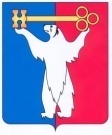 АДМИНИСТРАЦИЯ ГОРОДА НОРИЛЬСКАКРАСНОЯРСКОГО КРАЯПОСТАНОВЛЕНИЕ29.03.2017	   г.Норильск                                                  № 146О внесении изменений в постановление Администрации города Норильска от 11.11.2013 № 497 В соответствии с Статьей 7.2 Закона РФ от 19.04.1991 № 1032-1 «О занятости населения в Российской Федерации», статьей 86 Бюджетного кодекса РФ, муниципальной программой «Содействие занятости населения», утвержденной постановлением Администрации города Норильска на соответствующий финансовый год,ПОСТАНОВЛЯЮ:Дополнить Порядок предоставления средств из бюджета муниципального образования город Норильск на возмещение затрат работодателей на организацию временного трудоустройства безработных и ищущих работу граждан (общественные работы, временное трудоустройство безработных и ищущих работу граждан, испытывающих трудности в поиске работы, временное трудоустройство безработных граждан в возрасте от 18 до 20 лет, имеющих среднее профессиональное образование и ищущих работу впервые, временное трудоустройство граждан в возрасте от 14 до 18 лет в свободное от учебы время), утвержденный постановлением Администрации города Норильска от 11.11.2013 № 497, пунктом 2.5 следующего содержания:«2.5. Администрация города Норильска приобретает расходные материалы (картриджи, офисную бумагу) в пределах средств, предусмотренных муниципальной программой «Содействие занятости населения», утвержденной постановлением Администрации города Норильска на соответствующий финансовый год, и передает их по акту приема-передачи КГКУ «Центр занятости населения города Норильска», необходимые последнему для реализации программных мероприятий указанной в настоящем пункте муниципальной программы.».Дополнить Типовую форму договора о совместной деятельности по организации временного трудоустройства безработных и ищущих работу граждан (общественные работы, временное трудоустройство безработных и ищущих работу граждан, испытывающих трудности в поиске работы, временное трудоустройство безработных граждан в возрасте от 18 до 20 лет, имеющих среднее профессиональное образование и ищущих работу впервые), утвержденную постановлением Администрации города Норильска от 11.11.2013 № 497, пунктом 2.3.2 следующего содержания:	«2.3.2. Приобрести расходные материалы (картриджи, офисную бумагу) в пределах средств, предусмотренных муниципальной программой «Содействие занятости населения», утвержденной постановлением Администрации города Норильска на соответствующий финансовый год, и передать их по акту приема-передачи Центру, необходимые последнему для реализации программных мероприятий указанной в настоящем пункте муниципальной программы.».2. Опубликовать настоящее постановление в газете «Заполярная правда» и разместить его на официальном сайте муниципального образования город Норильск.И.о. Руководителя Администрации города Норильска			  А.П. Митленко